Муниципальное бюджетное общеобразовательное учреждение Судиславская средняя общеобразовательная школа Судиславского муниципального района Костромской областиНоминация: «Методические пособия для учителя по использованию образовательных технологий в обучении»Разработали: Субботина Марина Валентиновна, учитель начальных классовСубботина Светлана Валентиновна, учитель начальных классовСудиславль, 2023Содержание:1.Пояснительная записка:     а) актуальность разработки методического пособия;                                    стр. 3 б) психолого-педагогические особенности ребёнка с ОВЗ, обучающегосяпо варианту 7.1  и 7.2                                                                                          стр. 3-4в)  цель и задачи методического пособия.                                                       стр. 4                                                                    2. Основная часть. Методическое пособие:	     а) технология разноуровневого обучения                                                    стр. 4-18     б) технология  коррекционно-развивающая                                              стр. 18-19     в) технология проблемного обучения                                                           стр. 19-24     г) технология информационно-коммуникационная                                  стр. 25-26     д) технология здоровьесберегающая                                                             стр. 26-28     е) технология игровая                                                                                      стр. 28-31   3.Вывод                                                                                                                 стр. 31-32                                                                                                                 4.Список используемых источников                                                               стр. 33Методическое пособие для учителяпо использованию образовательных технологийв обучении детейс ограниченными возможностями здоровья (ОВЗ).1.Пояснительная записка   Педагогическая технология – это системная совокупность и порядок функционирования всех личностных, инструментальных и методологических средств, используемых для достижения педагогических целей (М.В. Кларин).  Технология — от греческих слов technл (искусство, ремесло, наука) и logos (понятие, учение). В словаре иностранных слов: «технология — совокупность знаний о способах и средствах проведения производственных процессов (металлов, химических…)»     Реализация права на образование лиц с ограниченными возможностями здоровья и инвалидов традиционно является одним из значимых аспектов государственной политики в сфере образования.В указе Президента РФ от 01.06.2012 N 761 "О Национальной стратегии действий в интересах детей на 2012 - 2017 годы» одним из приоритетных направлений развития российского образования определила повышение доступности качественного образования детей – инвалидов, детей с ограниченными возможностями здоровья.     С каждым годом увеличивается число детей с ограниченными физическими и психическими возможностями, поэтому вопрос об инклюзивном образовании является актуальным.    Дети с ограниченными возможностями - это дети, имеющие различные отклонения психического или физического плана, которые препятствуют освоению образовательных программ. И эта категория детей чрезвычайно неоднородна. Это определяется, прежде всего, тем, что в нее входят дети с разными нарушениями развития.    По классификации, предложенной В.А. Лапшиным и Б.П. Пузановым, к основным категориям детей с ограниченными возможностями относятся:1. Дети с нарушением слуха (глухие, слабослышащие, позднооглохшие);2. Дети с нарушением зрения (слепые, слабовидящие);3. Дети с нарушением речи (логопаты);4. Дети с нарушением опорно-двигательного аппарата;5. Дети с умственной отсталостью;6. Дети с задержкой психического развития;7. Дети с нарушением поведения и общения;8. Дети с комплексными нарушениями психофизического развития, с так называемыми сложными дефектами (слепоглухонемые, глухие или слепые дети с умственной отсталостью).    Психолого-педагогическая характеристика детей с ОВЗ.1. У детей наблюдается низкий уровень развития восприятия. Это проявляется в необходимости более длительного времени для приема и переработки сенсорной информации, недостаточно знаний этих детей об окружающем мире, затруднение при узнавании контурных, схематичных изображений предметов.2. Недостаточно сформированы пространственные представления, дети с ОВЗ часто не могут осуществлять полноценный анализ формы, становить симметричность, тождественность частей конструируемых фигур, расположить конструкцию на плоскости, соединить ее в единое целое.3. Внимание неустойчивое, рассеянное, дети с трудом переключаются с одной деятельности на другую. Недостатки организации внимания обуславливаются слабым развитием интеллектуальной активности детей, несовершенством навыков и умений самоконтроля, недостаточным развитием чувства ответственности и интереса к учению.4. Память – заметное преобладание наглядной памяти над словесной.5. Снижена познавательная активность.6. Мышление – выраженное отставание в развитии наглядно-действенного и наглядно-образного мышления.7. Снижена потребность в общении как со сверстниками, так и со взрослыми.8. Игровая деятельность не сформирована. Сюжеты игры обычны, способы общения и сами игровые роли бедны.9. Речь – все компоненты языковой системы слабо сформированы.10. Наблюдается низкая работоспособность в результате повышенной истощаемости.Общими правилами работы с детьми ОВЗ являются:- индивидуальный подход к каждому ученику;- предотвращение наступления утомления, используя для этого разнообразные средства (чередование умственной и практической деятельности, преподнесение материала небольшими дозами, использование интересного и красочного дидактического материала и средств наглядности);-использование методов, активизирующих познавательную деятельность учащихся, развивающих их устную и письменную речь и формирующих необходимые учебные навыки;-проявление педагогического такта, постоянное поощрение за малейшие успехи, своевременная и тактическая помощь каждому ребёнку, развитие в нём веры в собственные силы и возможности.Целью этого методического пособия является познакомить все категории педагогических работников образовательных организаций системы общего образования, обучающих детей с ОВЗ, с образовательными технологиями, используемые нами в процессе обучения, а также оказать помощь детям с ОВЗ и семьям их воспитывающим.Задачи, которые мы ставили перед собой, создавая это методическое пособие: познакомить с технологиями - разноуровневого обучения -коррекционно-развивающими  -проблемного обучения -информационно-коммуникационными- здоровьесберегающими- игровымиОсновная часть.    Работа с детьми ОВЗ требует особого подхода к выбору педагогических технологий, направленных на активизацию познавательной деятельности, и зависит от индивидуальных особенностей каждого ребёнка. Одной из эффективных технологий является разноуровневое обучение. (Приложение 1)   Разноуровневое обучение – это педагогическая технология организации учебного процесса, в рамках которой предполагается разный уровень усвоения учебного материала, то есть глубина и сложность одного и того же учебного материала различна в группах уровня, что дает возможность каждому ученику овладевать учебным материалом по отдельным предметам школьной программы на разном уровне, но не ниже базового, в зависимости от способностей и индивидуальных особенностей личности каждого учащегося.    Следует заметить, что карточки для детей ОВЗ выдаются 3 уровней. Высокий уровень, для тех детей, которые с повышенным уровнем способностей. Средней уровень, для детей, где следует создавать условия, для продвижения развития и перехода детей в уровень детей, где следует воспитывать самостоятельность, уверенность в своих силах. Низкий уровень - уровень детей с пониженной успеваемостью в результате низких способностей. Ребятам с этим уровнем следует помогать усваивать учебный материал.Русский язык    Вот пример карточек на темы: «Предлог и приставка», «ь и ъ разделительные знаки» Цель работы с карточками: обобщить знания детей по темам, выявить пробелы в знаниях.Высокий уровень.Спиши, правильно употребляя предлоги и приставки.(До) води дело (до) конца. Цветы (под) резали (под) корень. Тропинка (с) пускалась (с) горы. Ленту (в) плели (в) косу. Лодка (от) плыла (от) берега. Колобок (с) катился (с) окошка, (по) катился (по) дорожке, (до) катился (до) леса.Спиши, вставляя пропущенные буквы.Ш…ёт, п…ют, в…ёт, л…ют, б…ют, с…ел, под…ём, обез…яна, об…явление, об…ятие, вороб…и, от…езжать, счаст…е, ненаст…е, весел…е, пред…явить, об…единение, раз…яснение.   Средний уровень.Напиши словосочетания по образцу.нагрудный значок – значок на грудинарукавная повязка - …настенный календарь - …заработная плата - …заречная сторона - …подземный переход - …довоенные годы - …подводные камни - …загородная поездка - …Спиши, вставляя попущенные буквы.   Весной птицы в…ют гнезда, а осен…ю покидают родные края. Кошке очень хотелось с…есть вороб…я. Вороб…и летали низко, да схватить их было трудно. На мосту бревна раз…ехались, и машины пошли в об…езд.Низкий уровень.Спиши. Выдели приставки, подчеркни предлоги.     Уехали отец с матерью в город. Машенька посадила брата на травку и побежала на улицу играть с подружками. Прилетели гуси-лебеди, схватили брата и унесли.     Прибежала Машенька домой, а брата нет. Побежала она в чистое поле. Увидела Машенька, как над полем пролетели гуси-лебеди.Спиши, вставляя пропущенные буквы.Медвежат я принесла,Посадила у стола,Предложила угощен…е – Мед на блюдце и варен…е.Мишки скучные сидят – И не п…ют и не едят,А медку они бы с…ели,Если б рот открыть сумели.Тема: «Состав слова» Цель карточек: обобщить и закрепить знания детей по теме «Состав слова»Высокий уровень.Напиши по образцу.Сделать замену – заменить, сделать подарок - …, одержать победу - …, быть гостем -  …, сделать запись - …, найти решение - …, покрыть краской - …, положить соль - …, оказать помощь - …Спиши, изменяя окончания слов, данных в скобках. Выпиши подчеркнутые слова, разделяя их для переноса.Над (цветы) около дома летали (пчела, шмель, стрекоза). Трепетали на солнышке крыльями (бабочка).К данным словам припиши противоположные по значению с тем же корнем. Выдели приставку.развязать – связать                      вбежать - …раздвинуть - …                            внести - …разложить - …                              въехать - …развернуть - …                             ввести - …разлепить - …                               вползти - …Образуй и запиши слова с суффиксами:      -к-                                                   -б-строить                                            служитьчистить                                            коситьстирать                                            палитьпереписать                                      дружитьпогрузить                                        ходитьпримерить                                       стрелятьпобелить                                         бороться     Подбери слова к схемам:а) приставка + корень + суффикс + окончаниеб) приставка + корень + суффиксСредний уровень.Выпиши однокоренные слова. Выдели корень.Борьба, борец, бороться, воевать.Весельчак, веселый, радостный, веселье.Вражда, враг, противник, вражеский.Дорога, путь, подорожник, дорожный.Составь и запиши словосочетания, изменяя выделенные слова по смыслу. Выдели окончания.Ценить (что?) книга, заботаДорожить (чем?) коллектив, честьРадоваться (чему?) праздник, подарокИнтересоваться (чем?) работа, делоУдивляться (чему?) природа, талантСпиши однокоренные слова. Выдели приставку и корень.Море, моряк, морской, приморский, заморский, приморье.Спиши. Выдели суффикс.Подписка, прибавка, головка, стрижка, канавка, рыбка, чистка, ножка, березка, ягодка, подстилка.Подбери слова к схемам:а) приставка + корень + окончаниеб) приставка + корень + суффиксНизкий уровень.Напиши по образцу. Выдели окончания.Новая улица – новые улицы, чудесная встреча - …, частая ошибка - …, чайная чашка - …, живая рыбка - …, широкое море - …, жилая комната - …Спиши родственные слова. Выдели корень.Гостиница, гость, гостевой, гостить.Черника, черный, чернеть, чернота.Попутчик, путь, попутный.Образуй слова с помощью данных приставок:   под-                   от-                   при-               у-ползти              бежать            тащить          гнатьнести                плыть              водить          лететьОбразуй слова с помощью суффикса –к-.печь - …             ночь - ….дача- …              дочь - …река - …             рука - …Подбери слова к схемам:а) корень + окончаниеб) приставка + кореньТема: «Имя существительное»Цель карточек: обобщить и закрепить знания детей по теме: «Части речи»Высокий уровень.Запиши ответы на вопросы. Укажи падеж и склонение имен существительных.Где появились гусеницы? (Яблоня, слива)Чем засадили огород? (Капуста)Спиши, дописывая окончания. Определи падеж и склонение имен существительных.Ехать в трамва…, заботиться о товарищ…, видишь в зеркал…, быть в музе…, записать в тетрад…, скакать по площад…Приведи примеры имен существительных трех склонений в предложном падеже.Спиши, заменяя имена существительные единственного числа, данные в скобках, именами существительными во множественном числе. Определи их падеж.Зима. Сне… л…жит на (тр…пинка), на (скамейка и крыша). На (ёлка) з…леная хвоя п…крыта инеем.Просклоняй слова работа, поля.Спиши. Обозначь цифрой склонение.Зима, весна, ночь, тетрадь, перо, карандаш, птица, снегирь, дрозд, река, озеро, дерево, яблоня, сирень, новость, опасность, пустыня, улица, площадь, железо, сеялка.Разбери как часть речи.(по) озеруСредний уровень.Запиши окончания дательного падежа имен существительных трех склонений. Приведи примеры.Спиши предложения, дописывая падежные окончания. Укажи склонение и падеж имен существительных.Стадо подошло к речк… . Мы шли по узкой тропинк… к опушк… леса. Отец вернулся из поездк… по Волг… . Машина ехала по дорог… к деревн… . Дорожка привела нас к озер… .Спиши, заменяя имена существительные единственного числа, данные в скобках, именами существительными во множественном числе. Вставь пропущенные буквы. Определи падеж.В (поле) гудит в…юга. На (речка и озеро) от (мороз) тр…щит лед.4.  Спиши. Обозначь цифрой склонение.      Метель, квартира, болото, планета, заглавие, ладонь, календарь, Вася, морковь,   морковка, осень, час, минута, год, день, сосулька, гордость.      5.  Просклоняй слова снегирь, задачи.      6.  Разбери как часть речи.           (к) яблонеНизкий уровень.Спиши, дописывая окончания. Укажи падеж и склонение имен существительных.Капли дождя барабанили по крыш… . Завтра мы пойдем в гости к тет… и дяд… . Дети написали письмо отц… . Мальчик подошел к окн… . По деревн… проехала машина. К кроват… ребенка подошла мать.Спиши. Обозначь цифрой склонение.Пол, рожь, сев, осинка, железо, площадь, улица, поле, сеялка, тетрадь, яблоня, дорога, капуста, огурец, тополь, береза, тетрадка.Просклоняй слова береза, девочки.Данные слова запиши в дательном и творительном падежах.Дичь – к дичи, дичью        Лампа - …, …Пирог - …, …Тетрадь - …, …Выпиши имена существительные множественного числа. Определи падеж.С веток яблонь часто свешиваются чьи-то домики. Жители этих домиков – гусеницы. Гусеницы – злейшие враги деревьев.      6. Разбери как часть речи.           (с) дереваТема: «Имя прилагательное»Высокий уровень.Запиши окончания творительного и предложного падежей имен прилагательных мужского и среднего рода. Приведи примеры.Спиши, дописывая окончания. В скобках пиши вопросы, укажи падеж прилагательных.     Мы жили (…?) в красивом больш… город… . Ребята читали (…?) о смел… бесстрашн… танкист… .Просклоняй слова золотой (колос), веселые (песни).Спиши. Укажи падеж имен прилагательных множественного числа.     Последние дни нашего похода были грозовыми. Ближние горы стали неясными, туманными. С запада доносились раскаты грома. Сверкали сильные яркие молнии. Горное эхо разносило громовые удары.Разбери как часть речи.(с) высокого (дерева)Средний уровень.Просклоняй слова добрый (человек), синие (карандаши).Образуй имена прилагательные мужского и среднего рода:         родная (страна) - …., …         лесная (поляна) - …, …Спиши, дописывая падежные окончания имен прилагательных. Укажи падеж прилагательных.     В колхоз… началось строительство детск… сада. С ранн… утра до поздн… вечера кипит работа. Из соседн… города на стройку приехали студенты. Они привезли саженцы для фруктов… сада.Запиши имена прилагательные, образуя их от имен существительных. Рядом запиши имена прилагательные противоположного значения во множественном числе.радость - … - …холод - … - …Спиши, дописывая окончания. В скобках пиши вопросы. укажи падеж прилагательных.     Деревья стоят (…?) в пышн… снежн… убор… . Зимн… утром туристы выехали из города.Разбери как часть речи.(по) красивому (озеру)Низкий уровень.Спиши. Укажи падеж прилагательных.     Водяная крыса хорошо плавала. Под водой она отыскивала свежие корни водяных лилий, крошечных ракушек, вкусных личинок.Просклоняй слова красивая (ваза), густые (деревья).Спиши. Ставь имена прилагательные в нужном падеже. В скобках напиши вопросы. Укажи падеж имен прилагательных.     Подошли к (…?) (густая, березовая) роща.      Плыли по (…?) (красивая, широкая) реке.      Напились (…?) (чистая, холодная) воды.Спиши. Укажи падеж выделенных имен прилагательных.     На востоке высилась снеговая гора. У ее подножья толпились невысокие холмы. Они заросли дремучими мрачными лесами. Кое-где в вершинах деревьев еще держались длинные полосы бледного тумана, но края их уже таяли в прозрачном воздухе.Разбери как часть речи.(по) широкой (реке)Тема: «Глагол»Высокий уровень.От глаголов и прилагательных образуй и запиши глаголы неопределенной формы.Шью - …, белый - …, нес - …, пишу - …, черный - …, помог - … Спиши глаголы. Рядом напиши эти же глаголы во 2-м лице ед. ч. В настоящем, прошедшем и будущем времени. От этих же глаголов с помощью приставок образуй новые. Запиши их.лететь - …нарядить - …шептать - …Спиши текст. Допиши окончания. Укажи время и спряжение глаголов.     В поле все интересно. Жнейки стрекоч…, как большие кузнечики. На току гуд… веялка. Вдали плывет комбайн. Он приближается к току, высыпа… зерно и снова идет обмолачивать хлеб.Люди работа… весело. Бригадир дядя Вася бега… от одной группы колхозников к другой, совет…, помога… .Запиши личные окончания глаголов II спряжения и глаголы-исключения.Средний уровень.От имен существительных образуй и запиши глаголы неопределенной формы.Зелень - …, крик - …, поливка - …, свет - …, погрузка - …, корм - …Спиши глаголы. Рядом запиши эти же глаголы во 2-м лице ед. ч. В настоящем, прошедшем и будущем времени. От этих же глаголов с помощью приставок образуй новые глаголы. Запиши.стоять - …петь - …блестеть - …Спиши текст, дописывая окончания. Укажи время и спряжение глаголов.     Утро. Зеленый луг ярко блестит на солнце. Пахн… цветами и свежей травой. В синем небе трепещ…, дрож…, медленно поднимается в вышину золотая звездочка. Это жаворонок взлета… над лугом.В густой траве звучат разные голоса птиц. Подойдешь поближе и услыш… эти звуки.Запиши личные окончания глаголов I спряжения и глаголы-исключения II спряжения.Низкий уровень.От имен существительных образуй и запиши глаголы неопределенной формы.Бег - …, сад - …, смотр - …, корм - …, пение - …, посадка - …Спиши. Укажи спряжение и время выделенных глаголов.Широко раскинулись колхозные поля. Их недавно вспахали. Прошел теплый дождь. Вылезли на свет зеленые травинки. Милые цветы мать-и-мачехи раньше всех появляются на голой земле. Журчат, звенят веселые ручейки. Скоро прилетят пернатые друзья.С помощью приставок образуй глаголы будущего времени. Запиши. Выдели окончания.учу – выучу, выучишь, выучит, выучат строю - …пишу - …Запиши глаголы-исключения II спряжения.Карточки по чтению 1 класс, период обучения грамоте. Цель карточек: закрепить изученную букву, уметь распознать и найти её в тексте, закрепить навыки чтения.Тема. Буква “Ч”Низкий уровень: Вставить буквы, подчеркнуть сочетания.Свеч…, ж…раф, встреч…, пуш…нка, ч…йка, щ…ка, кувш…н,  ч…чело, щ…вель, ч…деса, груш….Средний уровень:   Исправь ошибки.Я иду в знакомую рощю. Хороши деревья в снегу! Падают  пушыстые снежынки. Здесь много чюдес. Птицы ищют себе пищю. Прыгнул пушистый заяц. Под ёлкой белка ищет шышки.Высокий уровень: Спишите, вставляя пропущенные буквы. В конце предложений ставьте точку.Малыш… ходили в рощ… там озеро у берега кач…лись камыш… над водой  летали ч…йки и стриж…МатематикаРешение задач на нахождение периметраНизкий уровень.1. Участок земли имеет форму прямоугольника, длина которого 2 м, а ширина 10 м. Найди периметр участка земли.Средний уровень.1. Участок земли имеет форму прямоугольника, ширина которого 2 м, а длина на 10 м больше. Найди периметр участка земли.Высокий уровень.1. Участок земли имеет форму прямоугольника, ширина которого 2 м, а длина на 10 м больше. Найди периметр участка земли и вырази его длину в сантиметрах.Задачи на нахождение площади.Низкий уровень.Ширина прямоугольника 18 см, а длина 4 см. Чему равна его площадь?Средний уровень.Ширина прямоугольника 18 см, а длина на 4 см больше. Чему равна его площадь?Высокий уровень.Ширина прямоугольника 18 см, а длина на 4 см больше. Чему равна его площадь? Вырази площадь в миллиметрах.Действия с многозначными числами:Низкий уровень.Найди значения выражений:293 × 46       326 × 45698 × 26       984 × 20Средний уровень.Найди значения выражений:293 × 462        326 × 452698 × 267        984 × 206Высокий уровень.Найди значения выражений и сравни их:293 × 462        326 × 452698 × 267        984 × 206Окружающий мирЦель карточек: закрепить знание по теме «Мир небесных тел» Низкий уровень1. Отметь правильный ответ.Наука о небесных, или космических телах:  1) экология  2) география  3) астрономия  4) анатомия2. Отметь перечень, в котором представлена верная последовательность расположения планет относительно Солнца.  1) Венера  Земля  Марс Меркурий  Нептун  Сатурн  Уран  Юпитер.  2) Меркурий  Венера  Земля  Марс  Нептун  Сатурн  Юпитер  Уран.  3) Меркурий  Венера  Земля  Марс  Юпитер  Сатурн  Уран  Нептун.Средний уровень1.  Распредели названия небесных тел по соответствующим столбцам таблицы.Солнце, Венера, Марс, Телец, Сириус, Сатурн, Большой Пёс, Нептун, Альдебаран, Орион.2. Рассмотри фотографии. Подпиши названия планет.1)         2)      3) 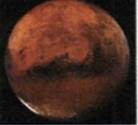 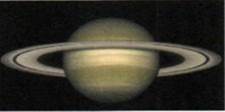 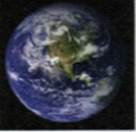 _______________________         __________________________           __________________ Высокий уровень1. Разгадай кроссворд «Звездное небо». Какое слово получилось по вертикали?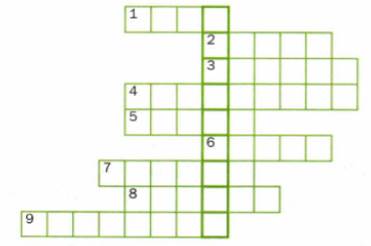 1)      Планета Солнечной системы с двумя спутниками, температура на котрой редко поднимается выше 02)      Созвездие, названное по имени охотника из древнегреческих мифов.3)      Горячее светящееся небесное тело, подобное Солнцу.4)      Животное, в честь которого названы два созвездия, звезды которых образуют фигуры, похожие на ковши.5)      Созвездие – «бык».6)      Третья планета от Солнца.7)      Особое скопление звезд в созвездии Тельца.8)      Самая яркая звезда на небе.9)      Звезда, которая раньше заменяла компас морякам и путешественникам.2. Прочитай текст и запиши ответ на вопрос.Астрономия – одна из самых древних наук. Еще доисторические люди ориентировались по расположению Солнца и звезд. Искусными наблюдателями были вавилоняне, а также египтяне, которые строили пирамиды в соответствии с расположением звёзд в определенных созвездиях. Около 2800 года до н. э. в Британии началось сооружение комплекса Стоунхендж, который, возможно, служил обсерваторией.В настоящее время большой вклад в астрономию вносят астрономы любители. Например, они находят кометы, наблюдают покрытия звезд астероидами и эти данные используются учеными для уточнения орбит небесных тел.Какие знания дает тебе наука астрономия?    Технология разноуровневого обучения направлена на организацию учебно - воспитательного процесса с учетом индивидуальных особенностей, возможностей и способностей обучающихся. Применение данной технологии позволяет формировать адаптивные, социально-активные черты обучающихся, чувства взаимопонимания, сотрудничества, уверенности в себе, ответственности за свой выборТехнология  коррекционно-развивающая.     Сегодня каждый педагог ищет наиболее эффективные пути усовершенствования учебного процесса, способы повышения учебной мотивации обучающихся и качества обучения   Коррекционно-развивающие технологии, применяемые в работе, содержат в себе сочетание инновационных технологий с традиционными методами и формами обучения, что дает новый эффект в совершенствовании учебного процесса, а следовательно, сама учебная деятельность обучающихся, их знания приобретают новые качества, отвечающие требованиям ФГОС для обучающихся с ОВЗ.    В настоящее время актуальной проблемой является подготовка школьников к жизни и деятельности в новых социально – экономических условиях, возникла потребность в изменении целей и задач коррекционного обучения детей с ограниченными возможностями здоровья. Важное место в учебном процессе занимает коррекционно – развивающая модель обучения, которая обеспечивает школьников комплексными знаниями, выполняющими развивающую функцию. В результате коррекционно- развивающего обучения происходит преодоление, коррекция и компенсация нарушений физического и умственного развития детей с нарушениями интеллекта. При работе с детьми, имеющими ограниченные возможности здоровья применяются особые коррекционно - развивающие педагогические технологии, позволяющие добиваться положительной динамики в обучении и воспитании. Педагогическая технология - специальный набор форм, методов, способов, приёмов обучения и воспитательных средств, системно используемых в образовательном процессе, приводящий к достижению прогнозируемого образовательного результата. Грамотное сочетание традиционных и инновационных технологий, обеспечивает развитие у обучающихся познавательной активности, творческих способностей, школьной мотивации в учебно-воспитательном процессе. Традиционные технологии обучения в коррекционной работе являются основными. Они основаны на постоянном эмоциональном взаимодействии учителя и учащихся. Традиционные технологии позволяют обогащать воображение учащихся, вызывая у них обилие ассоциаций, связанных с их жизненным и чувственным опытом, стимулируют развитие речи учащихся. В нашей школе одним из путей модернизации традиционных технологий является введение в них элементов развивающего обучения и интеграции информационных и развивающих методов и форм обучения. Объяснительно–иллюстративные технологии применяются в классно-урочной системе и во внеклассной работе. Результатом их применения является экономия времени, сохранение сил учителя и учащихся, облегчение понимания сложных знаний. При этой, традиционной технологии учащиеся выполняют ту деятельность, которая необходима для первого уровня усвоения знаний - слушают, смотрят, ощупывают, читают, наблюдают, соотносят новую информацию с ранее усвоенной и запоминают. Объяснительно-иллюстративные технологии предполагают использование таких источников и средств информации, как слово (устное и печатное), натуральные объекты, различные наглядные пособия. Эта технология вбирает в себя в качестве средств и форм проведения работы такие традиционные методы, как устное изложение, работу с книгой. Но при использовании всех этих разнообразных средств деятельность учащихся остается той же — восприятие, осмысление, запоминание. Без этого метода нельзя обеспечить ни одного целенаправленного действия ученика. Урок в этой технологии содержит следующие этапы: опрос (актуализация); изучение нового материала; закрепление изученного; домашнее задание разного уровня сложности. Объяснительно-иллюстративная технология будет носить развивающий характер обучения, если она используется наряду с другими технологиями (проблемной, игровой, технологией сотрудничества).Технология проблемного обучения.     Технология проблемного обучения — это такая система обучения, в которой учитель на уроке предлагает проблемную ситуацию, а учащиеся самостоятельно ее разрешают. Методика помогает творческому овладению знаниями и развитию мыслительных способностей.    Она направлена на развитие всесторонне гармонической личности ребенка и подготовку хорошей образовательной базы.Технология проблемного обучения  представляет собой современную образовательную технологию деятельностного подхода; позволяет реализовать требования ФГОС.    Проблемное обучение - это организация учебных занятий, которая предполагает создание под руководством учителя проблемных ситуаций и активную самостоятельную деятельность учащихся по их разрешению.    Результат проблемного обучения: творческое овладение знаниями, навыками, умениями и развитие мыслительных способностей.    Задачи проблемного обучения:  повышение интереса к учебному процессу;  развитие логического и творческого мышления;  развитие умений выдвигать и обосновывать свои предположения;  находить причинно-следственные связи    В качестве проблемной ситуации на уроке могут быть: Проблемные задачи с недостающими, избыточными, противоречивыми данными, с заведомо допущенными ошибками.Например: Урок математики, 2 класс Цель: ввести скобки как средство обозначения порядка действий.Учащиеся выполняют вычисления двумя способами, приводящим к одинаковым выражениям, но различным результатам.1 способИз числа 8 вычесть 3. К полученной разности прибавить 4.8-3+4=92 способ К числу 3 прибавить 4. Из числа 8 вычесть полученную сумму.8-3+4=1– Что вы замечаете?– Почему получились разные ответы?– Сравните выражения. Чем они похожи? Чем отличаются?– Какое действие выполняли первым в 1 выражении, какое вторым?(Дети устанавливают, что разные ответы получились из-за порядка действий.)Урок русского языка, 3 класс Тема. Сложные слова.На этапе актуализации опорных знаний учащимся предлагается выделить корень в слове «носорог». В ходе обсуждения возникают различные мнения.На основе словообразовательного анализа дети приходят к новому способу выделения корня в сложных словах.Урок окружающего мира Тема. План и карта.Учащимся предлагается изобразить в тетради яблоко, карандаш в натуральную величину.Затем учитель дает задание изобразить дом в натуральную величину.Так как это невозможно, учащиеся под руководством учителя приходят к выводу, что необходимо использовать масштаб.Урок математики, 2 класс Цель: ввести новое арифметическое действие – умножение.Учащимся предлагают выполнить ряд заданий, решение которых сводится к вычислению сумм одинаковых слагаемых.«В стакан входит 2 чашки воды, а в банку – 4 стакана. Сколько чашек воды входит в банку?»2+2+2+2=8 (ч) «На одну рубашку пришивают 9 пуговиц. Сколько пуговиц надо пришить на 890 рубашек?»– Ребята, а вы можете записать выражение к этой задаче?– А почему, в чем затруднение?– Получается слишком длинная запись.– Значит, что нам надо сегодня открыть?– Надо придумать новый короткий способ записиЗадачи с противоречивыми данными.  Например,-  В комнате 4 мальчика и 3 девочки. Сколько животных в комнате?-  В автобусе ехало 20 человек. На остановке вышли 7 человек, а 12 вошли в автобус. Сколько километров проехал автобус за 3 часа?Поиск истины (способа, приема, правила решения):Например:Урок русского языка. 2 класс.Тема «Безударные гласные в корне слова».Мальчик получил записку: «Приходи на площадку с м…чом. Тебя ждёт хорошая игра».Видно, записка попала под дождь, и некоторые буквы оказались размыты. Помогите разобраться:- Какая буква должна быть на месте пропуска?- С чем мальчик должен прийти?Дети выдвигают разные варианты: я, и, е.Обсуждаем, почему возникают разные варианты? Звук находится в слабой позиции. По ходу исследования составляем алгоритм проверки безударной гласной в корне. Выясняется, что среди вариантов один неверный.Чтобы сказать, что мальчик всё-таки должен взять – мяч или меч, ребята предложили спросить у него: в какую игру он больше любит играть – футбол или казаков-разбойников?(Приложение 1.1)Различные точки зрения на один и тот же вопрос:Урок окружающего мира. 2 класс. Тема «Грибы».Перед учащимися ставится вопрос: Грибы – враги или друзья?Одни говорят – друзья, другие – враги.Работая с дидактическим материалом в группе, ребята рассматривают похожие съедобные и ядовитые грибы, находят и обсуждают различия между ними, заполняют сравнительную таблицу, в результате приходят к выводу о том, что грибы надо хорошо знать и тогда они будут нам друзьями. Урок окружающего мира. 3 класс. Тема «Природное сообщество»В начале урока говорим детям: «Изучая природу, всегда волновал вопрос: В битве двух гигантов – белого медведя и варана – кто победит? Может быть вы поможете  сегодня найти ответ на этот вопрос?»Высказываются версии. Кто-то говорит: «Наверное, белый медведь, он всё-таки больше», другой предполагает: «Варан, т.к. он более юркий, изворотливый». К единому мнению ученики не приходят, и  предлагается ответить на этот вопрос в конце урока.Противоречия практической деятельности: Предлагаем вниманию первоклассников плакат, на котором изображены несколько четырехугольников и пятиугольников. Все эти фигуры на плакате никак не сгруппированы, но четырехугольники окрашены в красный цвет, а пятиугольники - в зеленый. Сообщаем, что все красные фигуры можно назвать четырехугольниками, а зеленые - пятиугольниками. После этого перед классом ставится проблемный вопрос: «Как вы думаете, почему красные фигуры можно назвать четырехугольниками, а зеленые - пятиугольниками?». Для решения данной проблемы дети должны провести ряд наблюдений, сопоставлений, сравнений.    Они должны сравнивать мысленно термины «четырехугольник» и «пятиугольник». Анализируя эти слова, они должны расчленить их. Затем, выделив в них знакомые им слова, являющиеся частями новых терминов - «четыре» и «угол», «пять» и «угол». Такой анализ уже может направить их мысль в определенном направлении. Проверить правильность возникших предположений они смогут, обратившись к внимательному рассматриванию предложенных им фигур. Здесь снова придется провести ряд наблюдений, сопоставлений, сравнений, в результате которых они должны убедиться, что действительно все красные фигуры содержат по четыре угла, а зеленые - по пять углов. Подметив эту особенность, сопоставив ее с особенностями терминов-названий данных фигур, дети должны прийти к выводу, который и будет ответом на поставленный проблемный вопрос.        На современном уроке ключевым этапом является этап мотивации. Процесс создания мотивации требует от педагога особенного творческого подхода. От правильно поставленной мотивации зависит результативность всего урока.Поэтому на уроках применяем следующие виды мотиваций:Применение стихов-настроев (в их основе – настрой детей на работу в рифмованной форме, а варианты могут быть любые).1. Пожелайте всем любви и добра.Мы учимся письму.Для чего? Почему?Из крючков, из крючков,Из кружков, из кружковСможем буквы написать.Если будем мы стараться,Буквы будут получаться.2. Внимание! Проверь, дружок,Готов ли ты начать урок.Все ль на месте, все ль в порядке?Книги, ручка и тетрадки?3. Придумано кем-то просто и мудроПри встрече здороваться:”Доброе утро!”Доброе утро солнцу и птицам!Доброе утро доверчивым лицам!И каждый становиться добрым, доверчивым.Доброе утро длится до вечера.4. Встало солнышко давно,Заглянуло к нам в окно,На урок торопит нас –Математика сейчас.5. С добрым утромНачат день.Первым деломГоним лень.На уроке не зевать,А работать и считать!6. Давайте, ребята, учиться считать,Чтобы скорей математиком стать.Ему по плечу любая работа,Но прежде разучим правила счёта.Звонок прозвенел. Он позвал на урок.Пора! Тишина! К нам наука идёт…7. Все сумели мы собраться,За работу дружно взяться.Будем думать, рассуждать,Можем мы урок начать.8. А сейчас проверь дружок,Ты готов начать урок?Всё ль на месте,Всё ль в порядке,Ручка, книжка и тетрадка?Все ли правильно сидят,Все ль внимательно глядят?Каждый хочет получатьТолько лишь оценку «5».9. Вот звонок нам дал сигнал:Поработать час настал.Так что время не теряемИ работать начинаем.10. Прозвенел, друзья, звонокНачинается урок.Отдохнуть вы все успели?А теперь вперед – за дело.Математика нас ждет,Начинаем устный счет.11. Прозвенел уже звонокНачинается урок.Куда мы с вами попадёмУзнаете вы скоро.В стране далёкой мы найдёмПомощников весёлых.12. Громко прозвенел звонок –Начинается урок.Наши ушки на макушке,Глазки хорошо открыты.Слушаем, запоминаем,Ни минуты не теряем.13. Мы начать урок готовы,Будем слушать, рассуждатьИ друг другу помогать.14. Прозвенел уже звонок,Начинается урок.В путешествие пойдем,В чудный город попадем.Приглашение сказочных персонажей на урок Незнайки, например. Входит Незнайка в класс.Дорогие ребятишки!И я взял нынче в руки книжки.Приглашаю я вас путешествовать,Знания свои совершенствовать.(По ходу урока поощрения от сказочного героя)Кроссворды, ребусы, игры, загадки Эпиграф к уроку - Уметь разборчиво писать – первое правила вежливости. В.О. Ключевский.- Обращаться с языком кое-как – значит и мыслить кое-как: неточно,приблизительно, неверно. А.Н. Толстой.- Мало иметь хороший ум, главное – хорошо его применять. Р. Декарт.Пословицы, поговорки.- Грамоте учится – всегда пригодиться.- Красна птица пеньем, а человек – ученьем.- Делу время, потехе час.- Больше знай, меньше болтай.- Доброе слово душу радует, злое слово душу уродует.- Кто говорит, тот сеет; кто слушает – собирает.- Умную речь хорошо и слушать.- Ученье – свет, а неученье – тьма.- Ученье лучше богатства.Девиз:Прозвенел звонок,Начинается урок (дети – хором)Учитель:В кругу друзейЛучше считать,Легче решатьИ побеждать!– Пусть эти слова будут девизом нашего урока.Тетрадь «Умники и Умницы» (Приложение 2)Освобождение от домашнего задания, зачёта и других форм контроля-это сильное мотивирующее средство. Для этого надо заблаговременно вывесить на стенд информацию о критериях оценивания результатов изучения темы и оговорить с учащимися, что нужно сделать, чтобы освободить себя от тяжкого испытания.Применение проблемных ситуаций способствует:повышению интереса к учёбе;вырабатывает активную позицию на уроке;обеспечивает атмосферу сотрудничества учителя и ученика;не допускает переутомления на уроке;развивает речь, логическое мышление;развивает личность ребёнка, его творческих способности и интерес к предметам.Информационные компьютерные технологии    Внедрение современных компьютерных технологий в школьную практику позволяет сделать работу учителя при проведении уроков более продуктивной и эффективной.   Информационно-коммуникативные технологии (ИКТ) – это процесс подготовки и передачи информации ребенку, средством осуществления которых является компьютер.   ИКТ имеют следующие преимущества: образный тип информации, понятный детям с ОВЗ; моделирование жизненных ситуаций; эффективность усвоения материала. ИКТ технологии улучшают познавательную мотивацию детей, повышают их интерес к непосредственно образовательной деятельности, развивают интеллектуальные, творческие способности, помогают самостоятельно приобретать новые знания. Применение ИКТ технологий особенно эффективно в работе с детьми с задержкой психического развития, так как у детей данной категории снижена познавательная активность, внимание к входящей информации, возможность удерживать информацию без дополнительных зрительных и слуховых стимулов. Для поддержания интереса к совместной деятельности приходится искать всевозможные средства. Возможности компьютера позволяют увеличить объём предлагаемого для ознакомления материала. Яркий светящийся экран привлекает внимание, даёт возможность переключить у детей аудиовосприятие на визуальное, анимационные герои вызывают интерес, в результате снимается напряжение. В своей работе ИКТ-технологии   мы применяем для: - подбора иллюстративного, дополнительного познавательного материала; - создания карточек с индивидуальными заданиями; - создания презентаций в программе PowerPoint;- слушания музыки, проведения физкультминуток, артикуляционной гимнастики; - подбора информационного материала для оформления стендов в классе.   Все это позволяет нам получить более высокий результат в обучении детей с задержкой психического развития. Одна из наиболее удачных форм подготовки и представления материала – это создание мультимедийных презентаций. Мультимедийная презентация – это удобный и эффектный способ представления информации с помощью компьютерных программ. Он сочетает в себе динамику, звук и изображение, т.е. те факторы, которые наиболее долго удерживают внимание ребенка. Одновременное воздействие на два важнейших органа восприятия (слух и зрение) позволяют достичь гораздо большего эффекта. Таким образом, облегчение процесса восприятия и запоминания информации с помощью ярких образов – это основа любой современной презентации.   Такая информация легче переводится в долговременную память. ИКТ технологии позволяют быстро создавать дидактический материал к урокам, позволяющий реализовывать индивидуальный подход к ребенку, учитывая зону ближайшего его развития.    Таким образом, благодаря мультимедийному способу подачи информации в работе с детьми с задержкой психического развития достигаются следующие результаты: дети легче усваивают понятия формы, цвета и величины; глубже постигаются понятия числа и множества; быстрее возникает умение ориентироваться на плоскости и в пространстве, тренируется эффективность внимания и память; пополняется словарный запас; развивается мелкая моторика, формируется координация движений глаз; уменьшается время, как простой реакции, так и реакции выбора; воспитывается целеустремлённость и сосредоточенность; развивается воображение и творческие способности; развиваются элементы наглядно-образного мышления. (Приложение 3)    Достоинствами компьютерных технологий являются: индивидуализация учебного процесса, активизация самостоятельной работы обучающихся, развитие навыков самоконтроля, развитие познавательной деятельности, особенно процессов мышления.     На уроках используем метод презентаций, как способ эффектно и современно преподать учебную информацию. Это значительно повышает качество урока, делает его более современным, разнообразным и насыщенным. (Приложение 4.1, Приложение 4.2, Приложение 4.3, Приложение 4.4)Здоровьесберегающие технологии.   Использование здоровьесберегающих технологий обучения также способствует развитию познавательной активности детей с ОВЗ. Успешность обучения детей с ОВЗ, развитие их познавательных способностей во многом определяется состоянием их здоровья на сегодняшний день. В современных условиях проблема сохранения и укрепления здоровья детей приобретает глобальный характер. Культивирование здорового образа жизни – приоритетная задача в программе модернизации российского образования. В своей работе мы используем разнообразные стимулирующие приемы здоровьесбережения, которые становятся перспективным средством активизации познавательных способностей детей с ОВЗ, при этом способствуют предотвращению состояний переутомления, гиподинамии, развитию основных двигательных качеств и поддержанию работоспособности в течение всего урока.Цель их - обеспечить школьнику возможность сохранения здоровья. Важная составная часть здоровьесберегающей работы– это рациональная организация урока. Использование данной технологии позволяет не только сохранить уровень здоровья детей, но и повысить эффективность учебного процесса.Задачи физминуток:-предупреждение утомления и повышение работоспособности ребёнка с ОВЗ; -необходимость кратковременного, но эффективного отдыха органов слуха и зрения, испытывающих значительную нагрузку; -активизация внимания учащегося, повышение способности к восприятию учебного материала. Виды физминуток:-упражнения для снятия общего или локального утомления; -упражнения для кистей рук; -гимнастика для глаз; -гимнастика для улучшения слуха; -упражнения для профилактики плоскостопия; -упражнения, корректирующие осанку; -дыхательная гимнастика. Приводим примеры «любимых» физминуток  детей с ОВЗ.-Упражнения для снятия общего или локального утомления «Все умеют танцевать»Все умеют танцевать, прыгать, бегать, рисовать. Но не все пока умеют расслабляться, отдыхать. Есть у нас игра такая, очень лёгкая, простая, Замедляется движенье. Исчезает напряженье… И становиться понятно - расслабление приятно. Мы готовимся к рекорду, будем заниматься спортом. Штангу с пола поднимаем, Держим, держим…и Бросаем. Наши мышцы не устали и еще послушней стали. Нам становиться понятно -расслабление приятно. Напряженье улетело…И расслаблено всё тело… Будто мы лежим на травке…На зелёной мягкой травке… Греет солнышко сейчас…Руки тёплые у нас… Дышится легко, легко… Нам становиться понятно -расслабление приятно. «Росток»Представьте, что вы семечко растения. Мы сидим в земле. Солнышко светит, дождик поливает. Семечко набухает. Выпускает корешки. Появляется росток. Он тянется вверх и пробивается сквозь землю. Появился один листочек, второй, третий листочек. Подул ветерок, стебелек раскачивается, гнется из стороны в сторону. Поздоровались с солнышком, с птичками, с облаками. Появляется цветок, второй, третий. Прилетела пчелка, села на цветок. Мы ей дали сладкий нектар. Цветочки стали увядать. Упал один лепесток, упал другой… На месте цветка появился плод с семенами. Плод растет, растет, зреет. Ш-ш-ш. (созревшие семена шуршат) Щелк! Плод раскололся, семечки упали на землю. Упражнения для кистей рукВращение в запястьях — 10 раз в одну сторону, 10 раз в другую.Медленное сгибание всех пальцев и медленное распрямление, запястья неподвижны — 20 раз.Медленное сгибание и распрямление каждого пальца отдельно — по 10 раз для каждого пальца.Сгибание и разгибание в запястье — 15 раз для каждой руки.Отведение и приведение в запястье (боковые наклоны) — 15 раз для каждой руки.Гимнастика для глаз Упражнение №1 “Большие глаза”:и.п. — сидя. Крепко зажмурить глаза на 3-5 сек., а затем открыть глаза 3-5 сек., повторить 6-8 раз. Данное упражнение укрепляет мышцы век. Способствует кровообращению и расслаблению мышц глаз.Упражнение №2: “Шторки”:и.п. — сидя. Быстро моргать в течении 1-2 минут. Способствует улучшению кровообращения.Упражнение №3: и.п. — сидя. Закрыть веки, массировать их с помощью круговых движений пальца. Повторить в течение 1 минуты. Упражнение расслабляет мышцы и улучшает кровообращение.Упражнение №4 «Массаж»: Тремя пальцами каждой руки легко нажмите на верхние веки, через 1-2 секунды снимите пальцы с век. Повторите 3 раза. Улучшает циркуляцию внутриглазной жидкости.Упражнение №15 “Стреляем глазами”: 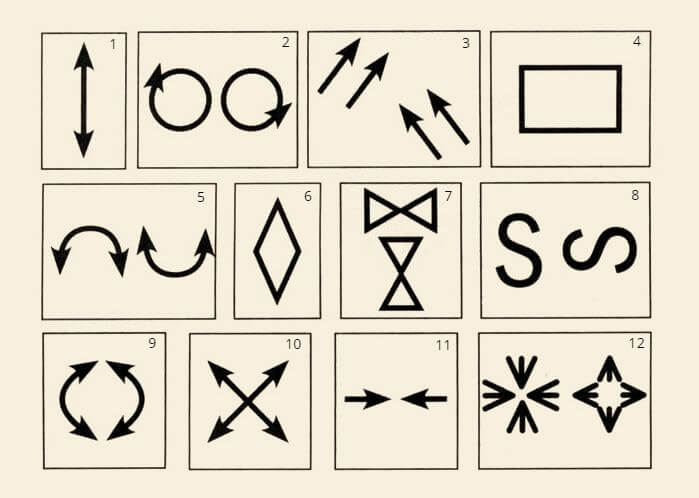 Гимнастика для улучшения слухаРастирание ушных раковин раскрытыми ладонями по часовой стрелке.Дергание мочки вверх-вниз.Обхват головы, прижав ладони к ушным раковинам, осторожно постучать пальцами по затылку.Зажать уши ладонями, чтобы создалось ощутимое давление, затем резко убрать руки.Упражнения для профилактики плоскостопия Ходьба на носках.Ходьба на пятках.Ходьба на внешней стороне стопы.Ходьба на внутренней стороне стопы.Ходьба по наклонной плоскости.Упражнения, корректирующие осанкуУпражнение №1. «Карандаш» между лопатокЭто упражнение расслабляет мышцы плечевого пояса, помогает быстро снять боль в позвоночнике и растягивает мышцы груди. Встать ровно, поставить ноги немного шире плеч и вытянуть руки в стороны. Затем согнуть руки в локтях под прямым углом ладонями вперед, как можно сильнее отвести плечи назад и соедините лопатки. Представить, что между ними зажат карандаш, который не должен упасть. Теперь добавить плавные наклоны из стороны в сторону. Выполнять упражнение 20–30 секунд. Важно следить, чтобы плечи были максимально опущены вниз.Дыхательная гимнастика-сделайте 2–3 спокойных вдоха и выдоха;-сделайте обычный вдох и задержите дыхание, спокойно выдохнете.   Включение в учебный процесс развивающих игр, физминуток различного характера дает заметный эффект в развитии детей, расширяет творческие возможности, улучшая эмоциональное состояние детей, поддерживая у ребёнка с ОВЗ интерес к учебной деятельности.Игровые технологии  Единство развивающих возможностей игровых технологий для формирования личности обучающихся осуществляется средствами разумной организации разносторонней игровой деятельности, доступной каждому ребёнку, с учётом психофизических возможностей, путём осуществления специальных игровых программ, имеющих как общеразвивающий, так и специальный характер.     В отечественной педагогике и психологии проблему игровой деятельности разрабатывали К. Д. Ушинский, П. П. Блонский, С. Л. Рубинштейн, Д. Б. Эльконин.      В человеческой практике игровая деятельность выполняет такие функции:-   развлекательную (это основная функция игры - развлечь, доставить удовольствие, воодушевить, пробудить интерес);-   коммуникативную: освоение диалектики общения;-   самореализации в игре как полигоне человеческой практики;-  игротерапевтическую: преодоление различных трудностей, возникающих в других видах жизнедеятельности;-   диагностическую: выявление отклонений от нормативного поведения, самопознание в процессе игры;- функцию коррекции: внесение позитивных изменений в структуру личностных показателей;- межнациональной коммуникации: усвоение единых для всех людей социально-культурных ценностей;- социализации: включение в систему общественных отношений, усвоение норм человеческого общежития.В структуру игры как процесса входят:а) роли, взятые на себя играющими;б) игровые действия как средство реализации этих ролей;в) игровое употребление предметов, т.е. замещение реальных вещей игровыми, условными;г) реальные отношения между играющими;д) сюжет (содержание) - область действительности, условно воспроизводимая в игре.    Понятие «игровые педагогические технологии» включает достаточно обширную группу методов и приёмов организации педагогического процесса в форме различных педагогических игр.    В отличие от игр вообще педагогическая игра обладает существенным признаком - четко поставленной целью обучения и соответствующим ей педагогическим результатом, которые могут быть обоснованы, выделены в явном виде и характеризуются учебно-познавательной направленностью.      Реализация игровых приемов и ситуаций при урочной форме занятий происходит по таким основным направлениям: дидактическая цель ставится перед учащимися в форме игровой задачи; учебная деятельность подчиняется правилам игры; учебный материал используется в качестве ее средства, в учебную деятельность вводится элемент соревнования, который переводит дидактическую задачу в игровую; успешное выполнение дидактического задания связывается с игровым результатом.     Место и роль игровой технологии в учебном процессе, сочетание элементов игры и ученья во многом зависят от понимания учителем функций и классификации педагогических игр.     В первую очередь следует разделить игры по виду деятельности на физические (двигательные), интеллектуальные (умственные), трудовые, социальные и психологические. Так же при подборе игр для детей с ОВЗ  следует учитывать следующие  требования: игровая форма занятий создается на уроках при помощи игровых приемов и ситуаций, которые выступают как средство побуждения, стимулирования учащихся к учебной деятельности; соответствие игры возрасту ребенка или его актуальному уровню развития; учет структуры дефекта; подбор игрового материала с постепенным усложнением; связь содержания игры с системой знаний ребенка; соответствие коррекционной цели занятия; учет принципа смены видов деятельности.По характеру педагогического процесса выделяются следующие группы игр: обучающие, тренировочные, контролирующие и обобщающие; На уроке математике:             Игра: «Найди лишнее число»Цель: закрепить знание места чисел в числовом рядуОборудование: карточки с набором чисел.Примерный материал:а) 1,2,4,5,7,8,10,0.б) 21,24,30,16,18,9.в) 213, 518, 614, 319, 721, 211.г) Сто семь, двести два, пятьсот один, семьдесят, шестьсот четыре.Игра: «Логические концовки»Дидактическая цель: развивать логическое мышление.Содержание: вооружись логическим мышлением, учащиеся должны закончить  и фразы:Если стол выше стула, то стул... (ниже стола).
Если 2 больше одного, то один... (меньше двух).
Если сестра старше брата, то брат... (младше сестры).
Если правая рука справа, то левая... (слева).
Если река глубже ручейка, то ручеек... (мельче реки).
Если из ведра льется вода, то ведро... (дырявое).Игра: «Математические фокусы»Дидактическая цель: отработка и проверка навыка счета.Содержание: -Просим кого-нибудь загадать любое число, затем отнять от него 1, результат умножить на 2, из произведения вычесть задуманное число и сообщить  результат.  Прибавив к нему число 2, вы отгадаете задуманное число. -Умножьте число вашего рождения на 2, прибавьте 5, умножьте на 50 и прибавьте порядковый номер месяца. От того числа, что получилось отнять 250 и получить день рождения и месяц. 3. Кто-то задумал число. Прошу умножить его на 2, затем прибавить к произведению 12, сумму разделить пополам и вычесть из нее задуманное число. Какое бы число ни было задумано, результат всегда будет равен 6.Игра: «Космонавты»Дидактическая цель: закрепить навыки счета с пределах 1000.Оборудование: 3 карточки с изображением ракет (в окнах примеры).Содержание: класс делится на 3 экипажа по количеству рядов. На 1 парте каждого ряда лежит ракета с выражениями. Число их соответствует числу членов экипажа и одинаково у каждого ряда. Говорим «Мы отправляемся в космическое путешествие. Первой взлетит та ракета, экипаж которой первым и правильно найдёт значения всех выражений. По сигналу учащиеся начинают решать примеры по очереди по одному примеру. Последний решив поднимает ракету. Решение проверяется и, если всё правильно, экипаж отправляется в космос.  На уроках русского языка:   Игра “Найди пару”Цель: умение находить слова синонимыК словам из левого столбика дети подбирают синонимы из правого столбика:алфавит               аккуратныйчистый                кавалерияконница               озорникшалун                  азбука   Игра “Найди слова в картине”Цель: повторение словарных словНа доске вывешена картина, а ученики по её содержанию выписывают как можно больше словарных слов. Например: по картине “Деревня” - деревня, берёза, курица, антенна, облако, корова, забор, электричество, фонарь, калитка.  Игра «Будь внимателен».Цель: активизировать память, внимание, словарный запас, опираясь на знание правил.Из предложенных стихотворений выписать слова с сочетаниями жи, ши:1. Жили в хижине чижи,Мыши, ежики, стрижи,В гости к ним идут моржиИ жирафы и ужи.2. Жилет, животное , живот,Жирафы, живопись, живет,Шиповник, шины, камыши,Машины и карандаши,Кружить, служить, дружить и жить,Спешить, смешить,Шипеть и шить.Все сочетания ЖИ и ШИТолько с буквой И пиши!Игра «Бумеранг»Цель: воспитывать у детей внимание и быстроту реакции.Содержание: ученику необходимо вспомнить нужное слово и «возвратить» его учителю.Найди синоним.Простой человек (бесхитростный), простая задача (легкая), простая истина (прописная); беспокойный человек (неугомонный), беспокойный взгляд (тревожный); крепкая дружба (надежная), крепкая подошва (прочная).Найди антоним.Близкий берег (далекий), близкий человек (чужой); веселая комедия (скучная), веселое настроение (грустное); глубокий колодец (мелкий), глубокие знания (поверхностные); мелкая рыба (крупная), мелкая река (глубокая).Игра «Фразеологический зверинец».Цель: расширение словарного запаса учащихся.Добавить недостающее слово – название животного. Голоден как…(волк). Хитёр, как…(лиса). Труслив, как…(заяц). Нем как…(рыба). Колючий как…(ёж). Здоров как…(бык).Игра: «Одним словом».Цель: активизировать словарный запас детей, развивать умение обобщать.Учащимся предлагается заменить сочетания слов и предложения одним словом, имеющим слоги ча, ща, чу.щу.1. Обрубок дерева - …(чурбан).2. Шестьдесят минут-…(час).3. Густой частый лес- …(чаща).4. Хищная рыба с острыми зубами - …(щука).5. Из чего делают тяжелые сковородки -… (чугун).6. Прикрывать глаза от солнца - … (щуриться).7. Сосуд с ручкой и носиком для кипячения воды или заваривания чая - …(чайник)  Игра: «Все наоборот».Цель: закрепить написание слов с сочетанием –чн-Предлагаем детям заменить предложенные им словосочетания типа существительное + существительное на другое так, чтобы одно из слов включало в свой состав сочетание –чн-Игрушка для елки-…(елочная игрушка)Герой сказки- … (сказочный герой)Сок яблока-… (яблочный сок)Суп из молока -…(молочный суп)Варенье из клубники-… (клубничное варенье)Каша из гречки-… (гречневая каша)Вода из речки-… (речная вода)Скважина в замке -…(замочная скважина)Мука из пшеницы -… (пшеничная мука) и т.п.Игра «Найди ошибку».Цель: развивать умение выделять в речи слова, обозначающие предмет.Называем ряд слов, обозначающих названия предметов и допускает одну «ошибку». Ученики должны определить, какое слово лишнее и почему.1.Кукла, дом, море, вышла, ученик.2.Карта, солнце, железный, дверь, моряк.3.Девочка, мел, больше, карандаш, жаба.4.Замок, тяжело, петух, тарелка, вишня.5.Бежит, книга, окно, ворота, слон и т.п.  Выводы:     Мы пришли к выводу, что в основе планирования любого занятия должны быть использованы наиболее эффективные средства включения детей с особыми образовательными потребностями в процессе творчества на уроке. Учить, играя, - оспаривать эту заповедь не станет никто. Ученики с большим желанием выполняют предложенные задания. Игра ставит их в условия поиска, пробуждает интерес к победе, и как следствие стремление быть быстрым, собранным, уметь четко выполнять задания, соблюдать правила игры. Именно интерес двигает поиском, догадкой. Под влиянием познавательного интереса деятельность становиться продуктивней. Дидактическая игра повышает уровень активности учащихся и мотивацию к учению, поэтому необходимо применять игры на уроках, чтобы дети хотели учиться.     Образование детей с особыми потребностями является одной из основных задач для страны. Это необходимое условие создания действительно инклюзивного общества, где каждый сможет чувствовать причастность и востребованность своих действий. Мы обязаны дать возможность каждому ребенку, независимо от его потребностей и других обстоятельств, полностью реализовать свой потенциал, приносить пользу обществу и стать полноценным его членом. Федеральные государственные образовательные стандарты для детей с ОВЗ рассматриваются как неотъемлемая часть федеральных государственных стандартов общего образования.    Для детей с ОВЗ важно обучение без принуждения, основанное на интересе, успехе, доверии, рефлексии изученного.     Главное, что должен знать и чувствовать ребёнок, то, что в огромном и не всегда дружелюбном мире есть маленький островок, где он всегда может почувствовать себя защищённым, любимым и желанным. Каждый ребёнок обязательно станет взрослым. И от решений, принятых нами сегодня будут зависеть его завтрашние победы и успехи.    Все больше и больше детей с ОВЗ стали обучаться в массовой школе. Данный материал окажет существенную помощью для учителей начальных классов при работе с такими детьми.Список используемых источниковБаранова Н. Н. Технология уровневой дифференциации и индивидуализации обучения // Начальная школа – 2016 - №2.Богданова Л.Т. «Создание проблемных ситуаций на уроке»Игнатова Л.С. «Дети С ОВЗ. Понятия и особенности работы» Из опыта работы участников федеральной стажировочной площадки. Сборник материалов Всероссийской научно-практической конференции. «Социализация детей с ограниченными возможностями здоровья в условиях интергративного и инклюзивного образования» Кожановой Е.И. Андреевой Н.В. «Методы, приемы, технологии обучения детей с ОВЗ»Кургина Н. И. Дифференцированный подход в начальном обучении // Начальная школа. – 2016 - №10.Хлынова Ю.Ю.  «Разноуровневые карточки по русскому языку»https://urok.1sept.ru/articles/654921Низкий уровень1. Зачеркни букву, отличающуюся от остальных.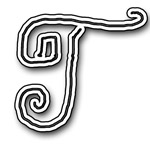 Г Г П Г Г Г Г Г2. Прочитай.аг ог уг ыг яг иг ег га го гу гы гя ги ге гаг гок гел гус
гын гяд гит куг рог руг мег быг пяг виг зуг зог нго кгу гта гси гсе сгы лгя гри вгу гзя 
уг-ли газ гра-нит га-зе-та гриб
га-зон гал-ка гневОбведи в кружок все буквы г. На последней строке в двусложных словах подчеркни гласные буквы.3. Из данных слов составь предложение.на, играли, дети, лугуСредний уровеньПрочитай.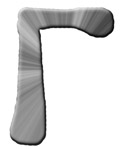 У гно-ми-ка в ле-су на по-ля-не до-мик. О-ко-ло до-ми-ка рас-тут ге-ор-ги-ны, гвоз-ди-ки, ро-зы, гла-дио-лусы, пио-ны, не-за-буд-ки. В ле-су мно-го ма-ли-ны, го-лу-би-ки, зем-ля-ни-ки и грибов.1. В первом предложении над словами поставь ударение.2. Подчеркни названия цветов синим карандашом, а названия ягод – красным.Средний уровеньПрочитай.У гно-ми-ка в ле-су на по-ля-не до-мик. О-ко-ло до-ми-ка рас-тут ге-ор-ги-ны, гвоз-ди-ки, ро-зы, гла-дио-лусы, пио-ны, не-за-буд-ки. В ле-су мно-го ма-ли-ны, го-лу-би-ки, зем-ля-ни-ки и грибов.1. В первом предложении над словами поставь ударение.2. Подчеркни названия цветов синим карандашом, а названия ягод – красным.Высокий уровеньПрочитай.Наша ГаляУ меня жила сорока по кличке Галя. Ох, и озорница была! Больше всего она любила кататься. Сядет моему семилетнему сынишке на шею или на плечо. Стук клювом по затылку: «Беги!» Сын и бежит, а Галя подгоняет: «Быстрее, быстрее!» Очень мы Галю избаловали. Она даже на ночь в клетку отказывалась идти. Спала на спинке кровати у меня в ногах. Однажды около нашего дома расселась сорочья стая. Сидят, стрекочут. Видно, Галю вызывают. Как услышала их Галя, так с веранды – к ним. Те ещё пуще застрекотали. Приветствуют. Потом взлетела сорочья стая. И Галя с ними. Больше мы её не видели. За Галю я не беспокоился – не пропадёт. А в доме стало пусто без Галиной болтовни. И порядка стало меньше. На столе – винты и гвозди, булавки и монетки. Некому утащить. Долго ещё мы находили разную мелочь в укромных местах.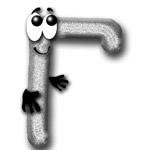 (Н. Коростелёв)1. Каких птиц ты знаешь?2. На какие группы можно их разделить?Низкий уровень1. Зачеркни букву, отличающуюся от остальных.Ч Ч Ч Ч Ч У Ч Ч Ч Ч Ч2. Прочитай.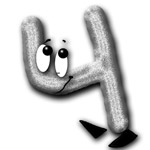 ач оч уч ыч ич ча чо чу чи че чак чон чуд чит леч ряч меч буч пич счу члы чга чко рче вчи чпу мчичасы матч пачка почта очки четверг чемпион3. Обведи в кружок все буквы ч.4. Со словами последней строки составь предложения.Средний уровеньПрочитай.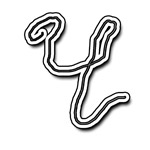 На-сту-пил ве-чер. Ма-ма при-го-то-ви-ла вкус-ны-е пон-чи-ки, че-бу-ре-ки и мо-лоч-ко с чер-нич-ным по-вид-лом. Све-та и па-па встре-ча-ют де-ду-лю и ба-бу-лю. Се-год-ня у нас ча-е-пи-ти-е!1. Озаглавь текст.2. Сколько предложений в тексте? Подчеркни восклицательное предложение.Высокий уровеньПрочитай.КроликЭто крольчиха. У неё два крольчонка. Они такие же, как и мать. Только маленькие. Уши длинные. Хвостики короткие. Глазки круглые. Так же, как мать, траву едят. Все в мать удались. Жуёт крольчонок травинку. Вся мордочка так ходуном и ходит. Носик из стороны в сторону ворочается. А травинка в рот залезает и залезает. Кончилась травинка. Крольчонок другую откусит и снова жуёт. Принесука я им морковку. Да капустный лист. Да корочку хлебца. Пускай жуют. (Е. Чарушин)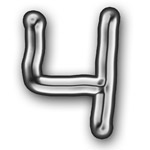 1. Чем питаются кролики? Расскажи.2. Расскажи о своих домашних животных.ПЛАНЕТАЗВЕЗДАСОЗВЕЗДИЕ